UNIONEN-SENIORERNA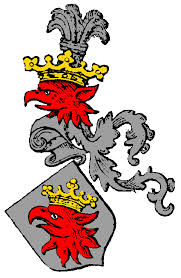 SYDVÄSTMalmösektionenAxel Danielssons väg 195215 82 Malmö Till våra medlemmar
På grund av den rådande pandemin har vi under hösten tvingats att pausa vår verksamhet. Med anledning av den nu ökande smittspridningen av Covid 19 måste vi dessvärre även under våren fortsätta med försiktighetsåtgärderna.Vi följer givetvis FHM:s rekommendationer och så snart vi fått grönt ljus att komma igång, kommer vi att lägga ut programmet för 2021.Håll koll på hemsidan!Framöver kommer vi inte att skicka brev hem utan lägger programmet på hemsidan som du når på: www.unionenseniorerna.se, (under Regionföreningar välj Sydväst, under Malmö välj program).  Kallelse till årsmöte samt andra nyheter skickas via e-post (e-mail).Det är viktigt att vi kan nå alla, därför uppmanar vi dig som har en e-postadress att lämna denna till följande email: unionen.malmo@gmail.com. Glöm inteange ditt namn.Vi arbetar vidare med programmet och återkommer när möjlighet ges att starta upp.Eftersom vi endast har haft ett fåtal aktiviteter detta år kommer vi inte att ta ut någon medlemsavgift för 2021. Har du betalt avgift för 2020 så gäller denna även för 2021.Med hopp om en ljusning och snart återseende önskar styrelsen för Unionens seniorer God Jul och Gott Nytt År!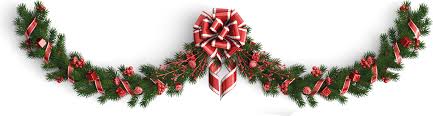 